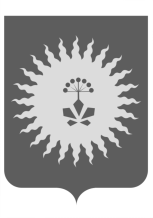 АДМИНИСТРАЦИЯ АНУЧИНСКОГО МУНИЦИПАЛЬНОГО ОКРУГАПРИМОРСКОГО КРАЯП О С Т А Н О В Л Е Н И Е25.08.2021г                                                     с. Анучино                                         № 678Об утверждении Порядка сбора и обменаинформацией в области защиты населения и территорийот чрезвычайных ситуаций на территории Анучинского муниципального округа В соответствии с Федеральным законом от  № 68-ФЗ «О защите населения и территорий от чрезвычайных ситуаций природного и техногенного характера», постановлениями Правительства Российской Федерации от  № 334 «О Порядке сбора и обмена в Российской Федерации информацией в области защиты населения и территорий от чрезвычайных ситуаций природного и техногенного характера», от  № 794 «О единой государственной системе предупреждения и ликвидации чрезвычайных ситуаций», Уставом Анучинского муниципального округа Приморского края, администрация Анучинского муниципального округаПОСТАНОВЛЯЕТ:1. Утвердить Порядок сбора и обмена информацией в области защиты населения и территорий от чрезвычайных ситуаций на территории Анучинского муниципального округа согласно приложению № 1.2. Признать утратившим силу постановление администрации Анучинского муниципального района от 15.02.2018 года № 76 «О порядке сбора и обмена информацией в области защиты населения и территорий от чрезвычайных ситуаций природного и техногенного характера в Анучинском муниципальном районе».         3. Общему отделу администрации Анучинского муниципального округа (Бурдейная) разместить настоящее постановление на официальном сайте администрации Анучинского муниципального округа Приморского края в сети ИНТЕРНЕТ.        8.  Контроль над исполнением настоящего постановления оставляю за собой. Глава  Анучинского муниципального округа                                                          С.А. ПонуровскийПриложение № 1к постановлениюадминистрации Анучинского                                                                                муниципального округа                                                                                        от 25.08.2021 № 678ПОРЯДОКсбора и обмена информацией в области защиты населенияи территорий от чрезвычайных ситуаций на территории Анучинского муниципального округа1. Общие положения1.1. Настоящий Порядок сбора и обмена информацией в области защиты населения и территорий от чрезвычайных ситуаций на территории Анучинского муниципального округа (далее – информация) разработан в соответствии с Федеральным законом от 21.12.1994 № 68-ФЗ «О защите населения и территорий от чрезвычайных ситуаций природного и техногенного характера», постановлениями Правительства Российской Федерации от 24.03.1997 № 334 «О Порядке сбора и обмена в Российской Федерации информацией в области защиты населения и территорий от чрезвычайных ситуаций природного и техногенного характера», от 30.12.2003 № 794 «О единой государственной системе предупреждения и ликвидации чрезвычайных ситуаций», приказом Министерства Российской Федерации по делам гражданской обороны, чрезвычайным ситуациям и ликвидации последствий стихийных бедствий от 26.08.2009 № 496 «Об утверждении Положения о системе и порядке информационного обмена в рамках единой государственной системы предупреждения и ликвидации чрезвычайных ситуаций», «Инструкцией о сроках и формах представления информации в области защиты населения и территорий от чрезвычайных ситуаций природного и техногенного характера» утверждённой приказом МЧС России от 11.01.2021 № 2Информация должна содержать сведения о прогнозируемых и возникших чрезвычайных ситуациях природного, техногенного и биолого-социального характера (далее – чрезвычайные ситуации) и их последствиях, мерах по защите населения и территорий, ведении аварийно-спасательных и других неотложных работ, силах и средствах, задействованных для ликвидации чрезвычайных ситуаций, радиационной, химической, медико-биологической, взрывной, пожарной и экологической безопасности на территории Анучинского муниципального округа, а также сведения о деятельности территориальных органов федеральных органов исполнительной власти, органов исполнительной власти Анучинского муниципального округа, и организаций, независимо от форм собственности (далее – организации), в области защиты населения и территорий от чрезвычайных ситуаций, составе и структуре сил и средств, предназначенных для предупреждения и ликвидации чрезвычайных ситуаций, в том числе сил постоянной готовности, создании, наличии, об использовании и о восполнении финансовых и материальных ресурсов для ликвидации чрезвычайных ситуаций.1.2. Систему сбора и обмена информацией на территории Анучинского муниципального округа (далее – информационный обмен) образуют субъекты информационного обмена, которыми являются органы управления территориальной подсистемы единой государственной системы предупреждения и ликвидации чрезвычайных ситуаций.2. Организация информационного обмена2.1. Информация в области защиты населения и территорий от чрезвычайных ситуаций в Анучинского муниципальном округе подразделяется на оперативную и плановую информацию.2.2. К оперативной информации относятся сведения о прогнозируемых и (или) возникших на территории Анучинского муниципального округа чрезвычайных ситуациях и их последствиях, сведения о силах и средствах, привлекаемых для предупреждения и ликвидации чрезвычайных ситуаций, а также об их деятельности, направленной на предупреждение и ликвидацию чрезвычайных ситуаций.Оперативная информация предназначена для оповещения и информирования населения об угрозе возникновения или возникновении чрезвычайных ситуаций на территории Анучинского муниципального округа, оценки вероятных последствий, выработки и принятия мер по ее ликвидации.2.3. Обмен оперативной информацией осуществляется незамедлительно устным докладом с последующим письменным подтверждением с использованием автоматизированной информационно-управляющей системы в соответствии с установленными Министерством Российской Федерации по делам гражданской обороны, чрезвычайным ситуациям и ликвидации последствий стихийных бедствий сроками и формами представления информации в области защиты населения и территорий от чрезвычайных ситуаций природного и техногенного характера.2.4. Обмен оперативной информацией осуществляется:на региональном уровне – через центр управления в кризисных ситуациях Главного управления Министерства Российской Федерации по делам гражданской обороны, чрезвычайным ситуациям и ликвидации последствий стихийных бедствий по Приморскому краю (далее – Главное управление МЧС России по Приморскому краю), ситуационно-аналитический центр Приморского края, дежурно-диспетчерские службы органов исполнительной власти Приморского края и территориальных органов федеральных органов исполнительной власти;на местном уровне – через единую дежурно-диспетчерскую службу Анучинского муниципального округа;на объектовом уровне – через дежурно-диспетчерские службы организаций (объектов) на территории Анучинского муниципального округа.2.5. К плановой информации относятся сведения об административно-территориальных образованиях, об организациях и их деятельности, необходимые для заблаговременного планирования мероприятий по предупреждению и ликвидации чрезвычайных ситуаций. В плановую информацию в обязательном порядке включаются данные о численности населения административно-территориальных образований и работников организаций.2.6. Для сбора и учета плановой информации органы исполнительной власти Анучинского муниципального округа и организации на основе собранной и обработанной информации формируют базы данных в области защиты населения и территорий от чрезвычайных ситуаций в своей сфере деятельности и осуществляют их актуализацию (далее – базы данных).Базы данных ведутся с использованием автоматизированных информационных систем, в том числе аппаратно-программного комплекса «Безопасный город».2.7. Обмен информацией на региональном и местном уровнях осуществляется в соответствии с действующим законодательством, соглашениями об информационном взаимодействии, заключенными субъектами информационного обмена.В указанных соглашениях определяются органы управления, на которые возлагается ведение информационного обмена, с указанием реквизитов сторон (телефоны/факсы, адреса электронной почты и так далее), и регламент информационного обмена. При сборе и обмене информацией обязательным условием является соблюдение требований конфиденциальности и защиты информации в соответствии с законодательством Российской Федерации о государственной тайне.2.8. Субъекты информационного обмена при угрозе возникновения и возникновении чрезвычайных ситуаций на территории Анучинского муниципального округа, а также при планировании мероприятий по предупреждению чрезвычайных ситуаций по запросу Главного управления МЧС России по Приморскому краю, министерства ГОЧС Приморского края представляют оперативную и плановую информацию, необходимую для принятия решений о предупреждении и ликвидации чрезвычайных ситуаций.